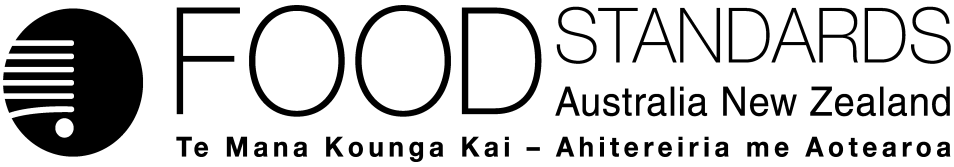 1 May 2015[07–15]Administrative Assessment Report – Proposal M1012Amendments to Standard 1.4.2DecisionConsultation & assessment timeframeBrief Description of Proposal:To consider introducing certain temporary maximum residue limits (MRLs) for residues of agricultural and veterinary chemicals that may occur in food, in order to align standards with the Australian Pesticides and Veterinary Medicines Authority (APVMA) temporary MRLs for coumatetralyl and warfarin in pork commodities.Brief Description of Proposal:To consider introducing certain temporary maximum residue limits (MRLs) for residues of agricultural and veterinary chemicals that may occur in food, in order to align standards with the Australian Pesticides and Veterinary Medicines Authority (APVMA) temporary MRLs for coumatetralyl and warfarin in pork commodities.Potentially affected Standard:1.4.2Procedure:  GeneralEstimated total hours: Maximum 650 hours Reasons why:Varying maximum residue limits Provisional estimated start work:  Late April 2015Proposal preparedDate:  24 April 2015Proposed length of public consultation period:4 weeks Proposed timeframe for assessment:Commence assessment (clock start)	Late April 2015Completion of assessment & preparation of draft food regulatory  	Mid-May 2015measurePublic comment	Mid-May – mid-June 2015Board to complete approval	Early July 2015Notification to Forum	Mid-July 2015Anticipated gazettal if no review requested	Mid-Sept 2015